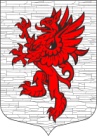 СОВЕТ ДЕПУТАТОВМУНИЦИПАЛЬНОГО ОБРАЗОВАНИЯЛОПУХИНСКОЕ СЕЛЬСКОЕ ПОСЕЛЕНИЕМО ЛОМОНОСОВСКИЙ МУНИЦИПАЛЬНЫЙ РАЙОНЛЕНИНГРАДСКОЙ ОБЛАСТИтретий созыв7 февраля  2017 года                                                                   д. ЛопухинкаРЕШЕНИЕ № 3О плане работы Совета депутатов муниципального образования Лопухинское сельское поселение Ломоносовского муниципального района Ленинградской области на 2017 год.Заслушав информацию председателя Совета депутатов муниципального образования Лопухинское сельское поселение Ломоносовского муниципального района Ленинградской области Знаменского  А.В. о плане работы Совета депутатов муниципального образования Лопухинское сельское поселение на 2017 год, Совет депутатов РЕШИЛ: 1. Утвердить план работы Совета депутатов муниципального образования Лопухинского сельского поселения Ломоносовского муниципального района Ленинградской области на 2017 год, согласно  приложению. 2. Опубликовать настоящее решение на официальном сайте муниципального образования Лопухинское сельское поселение МО Ломоносовский муниципальный район Ленинградской области в сети Интернет. 3. Настоящее решение вступает в силу после его опубликования.Глава муниципального образованияЛопухинское сельское поселение	                                            А.В. Знаменский			УтвержденРешением Совета депутатовМО Лопухинское сельское поселениеЛомоносовского муниципального районаЛенинградской областиТретий созывОт «7»  февраля  2017 г. № 3План работы Совета депутатов третьего созыва МО Лопухинское СП Ломоносовского муниципального района Ленинградской области на 2017 год№Наименование мероприятийОтветственныйЯнварь, февраль, мартЯнварь, февраль, мартЯнварь, февраль, март1.Отчет главы МО, главы администрации Лопухинское  С.П. о результатах своей деятельности, об использование бюджета за 2016 год.Глава поселенияГлава администрации2.Отчет депутатов о работе перед населением.Депутаты Совета депутатов МО Лопухинское СП3.Об утверждении плана работы Совета депутатов Лопухинского СП на 2017 год.Глава поселенияСовет депутатов4.Принятие Решения «О внесение изменений и дополнений в Устав и регламент Лопухинского СП»Глава поселения, Совет депутатовв течение года5.Утверждение номенклатуры дел, книг и журналов  Совета депутатовГлава поселенияв течение года6.Проведение внеочередных заседаний Совета депутатов Лопухинского СПГлава поселенияВ течение года7.Отчет о работе участкового инспектора  Лопухинского СП за 2016 годПредставитель полиции, участковыйАпрель, май, июньАпрель, май, июньАпрель, май, июнь1.О работе управляющей компании  по улучшению качества содержания жилого фонда. План работы  по текущему ремонту на 2017 год.Представитель управляющей компанииГлава поселения2.Об исполнении бюджета МО Лопухинское СП за 1 полугодие 2017 годаГлава администрации3.Разработка плана культурно - массовых  мероприятий в МО Лопухинское С.П.Совет депутатов Директор МКУ «Лопухинский дом культуры» в течение года.4.О состоянии электросетей и электроснабжении на территории МО Лопухинское С.П.Глава поселенияГлава администрации5.О состоянии дорог в МО Лопухинское С.П.Глава поселенияГлава администрации6.Участие в организации и проведении мероприятий по чествованию блокадников, ветеранов войны, дня пожилого человека, участников боевых действий и др.Совет депутатов, местная администрация 7.Подведение итогов отопительного сезона 2016-2017 года и подготовка к отопительному сезону 2017-2018 г.Глава администрации, специалисты  ЖКХ8.Проведение спортивных мероприятий, развитие на территории МО физической культуры и массового спорта.Совет депутатов, местная администрация9.О ходе подготовки к празднованию 72-й годовщины Дня воинской славы России- Дня Победы Советского народа в ВОВ 1941-1945г.Совет депутатовСовет ветеранов10.О ходе весеннего призыва граждан на военную службу  МО Лопухинское С.П.Глава поселенияСпециалист  ВУС11.О проведении 270-летия «Дня деревни».  Разработка  и утверждение плана мероприятий  по проведению праздника. Награждение жителей Лопухинского СП «За заслуги», «Почетный житель»Глава поселенияГлава администрацииСовет депутатовИюль, август, сентябрь1.Организация  летней  оздоровительной работыГлава поселенияСовет депутатов2.Проведение мероприятий с общественными организациями (общество инвалидов, союз офицеров, совет ветеранов)Руководители обществ Глава поселения3.Об исполнении  программы « Адресная социальная помощь отдельным категориям  граждан находящихся в трудной жизненной ситуации».Глава поселения4.О мерах социальной поддержки  гражданам по оказанию  материальной помощи  жителям МО Лопухинское СП. Информирование населения О мерах социальной поддержки  предоставляемых Комитетом социальной защиты населения МО Ломоносовский муниципальный район Ленинградской области.Глава администрацииГлава поселения, Социальная комиссия СД МО Лопухинское СП5.О подготовке образовательных учреждений Лопухинской  СОШ,  Лопух. ДОУ, Лопухинской школы искусств к началу учебного годаГлава поселенияРуководители ОУ6.О профилактике правонарушений на территории  МО Лопухинское С.П. Отчет участкового.Глава поселенияУчастковый инспектор7.Об исполнении бюджета МО Лопухинское СП за 3 квартал  2017г.Глава администрацииОктябрь, ноябрь, декабрьОктябрь, ноябрь, декабрьОктябрь, ноябрь, декабрь1.О назначении публичных слушаний по проекту решения о бюджете на 2017г. МО Лопухинское СПГлава поселенияГлава администрацииПостоянная финансовая комиссия Совета депутатов2.Организация профилактических мероприятий по борьбе с наркоманией и алкоголизмом в  МО Лопухинское СПГлава поселения Совет депутатовВед.  специалист администрации по молодёжной политикеУчастковый3.Работа с письмами, жалобами, обращениями граждан, предпринимателей, организаций, учрежденийГлава поселенияДепутаты в течение года4.Отчеты депутатов о работе перед населениемДепутаты5.Опубликование (обнародование) принятых Советом  депутатов нормативно правовых актовГлава поселения6.О подготовке и проведение Новогодних и Рождественских праздников на территории МО Лопухинское СПГлава поселенияГлава администрацииДепутаты7.Утверждение бюджета на 2017 г. МО Лопухинское СПГлава поселенияГлава администрацииПостоянная финансовая комиссия Совета депутатов8.Информирование населения о  деятельности Совета депутатов  МО Лопухинское СПГлава поселения9.О выполнении полномочий по созданию условий для организации досуга и обеспечения жителей поселения Глава поселенияСовет депутатов